РОССИЙСКАЯ ФЕДЕРАЦИЯКАРАЧАЕВО-ЧЕРКЕССКАЯ РЕСПУБЛИКАМУНИЦИПАЛЬНОЕ КАЗЁННОЕ ОБЩЕОБРАЗОВАТЕЛЬНОЕ УЧРЕЖДЕНИЕ"СРЕДНЯЯ ОБЩЕОБРАЗОВАТЕЛЬНАЯ ШКОЛА №3 г.УСТЬ-ДЖЕГУТЫ»УСТЬ-ДЖЕГУТИНСКОГО МУНИЦИПАЛЬНОГО РАЙОНА369300 РФ, Карачаево-Черкесская Республикаг.Усть-Джегута, ул.Коммунистическая,1е-mail schkola09.3@yandex.ruтел. (887875) 7-17-99,факс  7-17-99ПРИКАЗ24.08.2020 г.                                                                                         №72/2г.Усть-ДжегутаОб утверждении режима работы
в 1 полугодии 2020-2021 учебного года
в условиях новой короновирусной инфекцииВ соответствии с правилами СП 3.1/2.4.3598-20 «Санитарно-эпидемиологические требования к устройству, содержанию и организации работы образовательных организаций и других объектов социальной инфраструктуры для детей и молодежи в условиях распространения новой коронавирусной инфекции (COVID-19), утвержденных Постановлением главного государственного санитарного врача РФ от 30.06.2020г №16, в
целях предупреждения распространения новой коронавирусной инфекции
ПРИКАЗЫВАЮ:Закрепить за каждым классом отдельный учебный
кабинет, в котором дети будут обучаться по всем предметам, за исключением занятий, требующих специального оборудования Учителям-предметникам проводить следующие уроки в
специализированных кабинетах:№9, Технология - кабинет Физическая культура - спортивные залы, спортивная площадка.Утвердить расписание уроков на период с 01.09.2020 по 31.12.2020 г.Классным руководителям 1-11-х классов обеспечить информирование учащихся, их родителей (законных представителей), об особенностях режима работы школы, в том числе о времени прихода в школу, перемен, приема пищи, расписания уроков.Контроль за исполнением приказа оставляю за собой.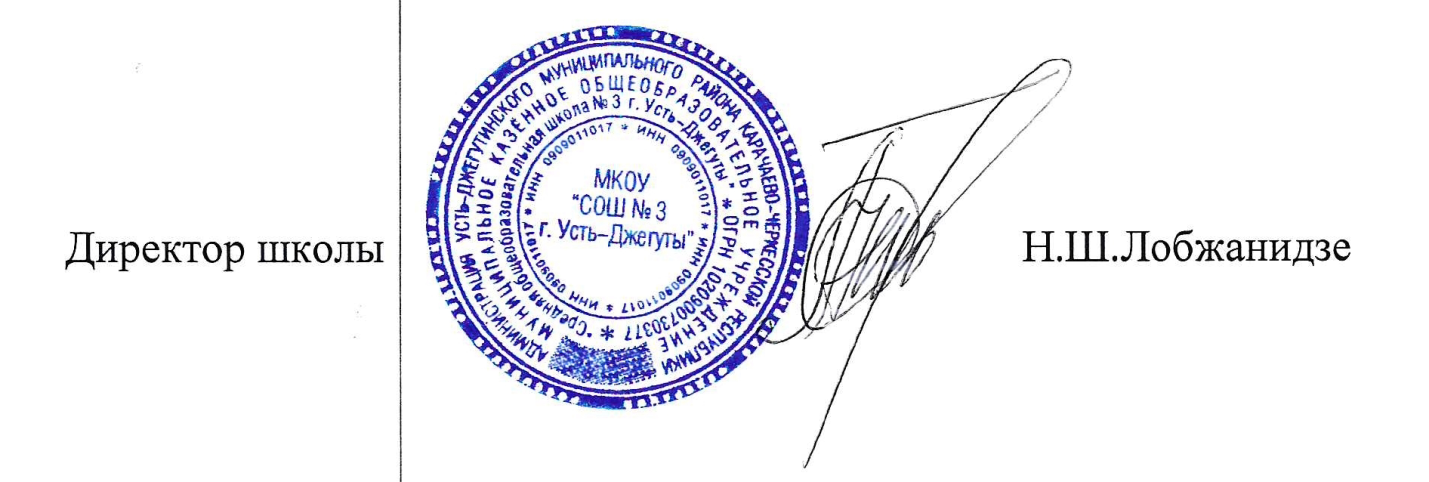 №/п.Кабинет Класс 1№19 Класс предшкольной подготовки2Кабинет начальные классыКласс предшкольной подготовки3№31А4№61Б5№52А6№72Б7№43А8№23Б9№14А10№14 (кабинет начальные классы)4Б11№27 (кабинет истории) 5А12№26 (кабинет истории)5Б13№8 кабинет физики6А14№22 (кабинет русского языка и литературы)6Б15№15 (кабинет географии)7А16№12 (кабинет русского языка и литературы)7Б17№25 (кабинет химии)8А18№17 (кабинет биологии)8Б19№16 (кабинет русского языка и литературы)9А20№13 (кабинет родного языка и литературы)9Б21№28 (кабинет информатики)1022№24 (кабинет русского языка и литературы)11